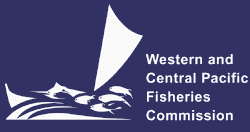 NORTHERN COMMITTEEEIGHTEENTH REGULAR SESSIONELECTRONIC MEETING8am-12am, 4-6 October 2022, Japan Standard TimePROVISIONAL ANNOTATED AGENDA WCPFC-NC18-2022/03OPENING OF MEETINGOpening of meetingThe Chair Masanori Miyahara (Japan) will open the Eighteenth Regular Session of the Northern Committee (NC18) of the Western and Central Pacific Fisheries Commission (WCPFC), held electronically during 4 – 6 October 2022.Adoption of agendaThe Chair will introduce the Provisional Agenda, WCPFC-NC18-2022/02. Any other matters raised here can be discussed under Agenda Item 4.2 (Other business).Meeting arrangementsThe Chair will ask the Secretariat to brief the virtual meeting arrangements to support meeting participants to be familiar with the virtual meeting process.Report from ISC and SCReport from ISCNC18 will review the Report of the 22nd Plenary Meeting of the International Scientific Committee for Tuna and Tuna-like Species in the North Pacific Ocean (ISC22).Report from SCNC18 will review key outcomes from the 18th Regular Session of the Scientific Committee.CONSERVATION AND MANAGEMENT MEASURESPacific bluefin tuna (CMM 2021-02)According to the Work Programme for the Northern Committee, NC tasks for 2022 include:Review the compiled members’ reports and identify and rectify shortcomings;Review the 2022 stock assessment results and other work results from the ISC and recommend any necessary changes to CMM;Work in the JWG to further develop harvest strategy through identification of performance criteria to evaluate candidate LRPs, TRPs, and HCRs; Explore means of supporting the MSE and its oversight by the JWG, including funding and in-kind support; andDevelop CDS based on the inputs from members and recommendations of the JWG, including a draft CMM. NC18 will review the outcomes of the JWG-07 meeting and adopt results as needed.North Pacific albacore (CMM 2019-03)According to the Work Programme for the Northern Committee, NC tasks for 2022 include:Review the compiled members’ reports and identify and rectify shortcomings;Based on MSE results, consider retention or modification of LRP and consider adoption of TRP; andRecommend any necessary changes to CMM. Reports from CCMs and ObserversNC18 will review the compiled members’ reports on catch and effort data based on CMM 2019-03 (CMM for NP albacore) and identify any remaining queries and rectify potential shortcomings.Interim Harvest Strategy for North Pacific Albacore Fishery (HS 2017-01)NC18 will review any progress, if available, of ISC’s management strategy evaluation (MSE) process, and discuss collectively how to advance the process of the ISC’s MSE process and provide recommendations to ISC for further development and completion of the MSE process. Review of the CMM 2019-03NC18 will review the effectiveness of the CMM, and any proposals, if available, for amending CMM 2019-03 as appropriate.North Pacific swordfishAccording to the Work Programme for the Northern Committee, NC18 will consider and recommend appropriate TRP and associated HCR, and review any proposal on CMM to develop a draft CMM for North Pacific Swordfish. FUTURE WORK PROGRAMME3.1	Work Programme for 2023-2025NC18 will review, and revise as needed, the Work Programme for the Northern Committee.OTHER MATTERS4.1	 Election of Officers             NC18 will consider the appointment of the Chair and vice-Chair.4.2         Next meetingThe date and place for the Nineteenth Regular Session of the NC will be agreed.4.3         Other businessCLOSE OF MEETING